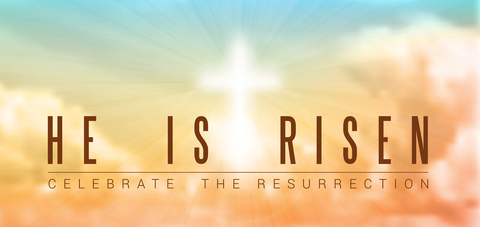 “Resurrection World” Matthew 28:1-10Read Matthew 28:1-10,  Mark 16:1-8, and Luke 24:1-12. What are the major differences? How does each of these accounts conclude? In this culture, women were not considered to be reliable witnesses and their testimony could not stand alone in a court. Given this context, how significant is it that women are the first to see the empty tomb?In each of these accounts, what are the “next steps” the disciples are told to take? If you were one of the disciples, what do you think it would take for you to follow these directions. Why? 